Temat:     Arabowie i początki islamu.     622r.          (s. 109-113).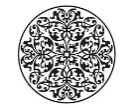 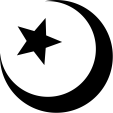 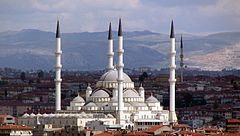 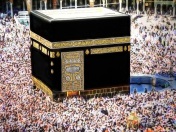 …………….   ………………     …………………….   …………………1.Arabowie początkowo zamieszkiwali Półwysep ……………………… . Prowadzili ……………..tryb życia. Zajmowali się m.in. …………………, co dało im szerokie kontakty z …………………..   i …………………… .2.Pojecia, miejsca i  postacie:  Odpowiednio połącz. Mekka                       religia, w której wierzą w AllachaMuzułmanie                  wbudowany w świątynię KaabąIslam                          Święta wojna muzułmanówCzarny Kamień            Święta księga muzułmanówMahomet                    Przywódcy muzułmanów po śmierci MahometaHidżra                           Miejsce pielgrzymek muzułmanówDżihad                       Świątynia muzułmanówKoran                  Element meczetu, z którego  nawo muezzin nawołuje muzułmanów do                                                modlitwyKalifowie                   Element dekoracyjny ArabówMeczet                    Twórca islamuMinaret                          Wyznawcy islamuArabeska             Ucieczka Mahometa z Mekki do Medyny 622r. Początek nowej ery.3.  Pięć filarów  islamu:-………………………….-…………………………-…………………………-…………………………-…………………………4. Podboje Arabów.  S. 1115. Osiągniecia Arabów. Temat:     Arabowie i początki islamu.     622r.          (s. 109-113).…………….   ………………     …………………….   …………………1.Arabowie początkowo zamieszkiwali Półwysep ……………………… . Prowadzili ……………..tryb życia. Zajmowali się m.in. …………………, co dało im szerokie kontakty z …………………..   i …………………… .2.Pojecia, miejsca i  postacie:  Odpowiednio połącz. Mekka                       religia, w której wierzą w AllachaMuzułmanie                  wbudowany w świątynie KaabąIslam                          Święta wojna muzułmanówCzarny Kamień            Święta księga muzułmanówMahomet                    Przywódcy muzułmanów po śmierci MahometaHidżra                           Miejsce pielgrzymek muzułmanówDżihad                       Świątynia muzułmanówKoran                  Element meczetu, z którego muezzin nawołuje muzułmanów do                                   modlitwyKalifowie                   Element dekoracyjny ArabówMeczet                    Twórca islamuMinaret                          Wyznawcy islamuArabeska             Ucieczka Mahometa z Mekki do Medyny 622r. Początek nowej ery.3.  Pięć filarów  islamu:-………………………….-…………………………-…………………………-…………………………-…………………………4. Podboje Arabów.  S. 1115. Osiągniecia Arabów.